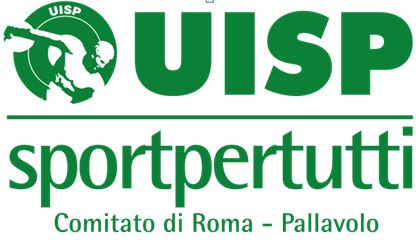 Categoria:    			Gara n°	    		del:     				alle ore:     campo gara:    partita (come da calendario):    						/      *SOLO PER I CAMPIONATI GIOVANILI: mettere “sì” se il giocatore è un eventuale fuori quota. Il fuori quota può avere massimo 1 anno oltre quello della categoria dove viene iscritto a giocare. NB: Si ricorda l’obbligo del tesserato di tipo D (MAGGIORENNE) in panchina per quanto concerne tutte le categorie giovanili.L’allenatore per coprire tale ruoto dovrà essere in possesso della card formazione e mostrarla in fase di riconoscimento al giudice di gara.1° Allenatore:	     						tessera n°:     2°Allenatore:	     						tessera n°:     Dirigente:	     						tessera n°:         firma dirigente/allenatore									                firma capitano______________________								           _______________LA SOTTOSCRIZIONE DI QUESTA LISTA DA PARTE DEL CAPITANO (se maggiorenne) O DEL TESSERATO DI TIPO D PRESENTE IN PANCHINA, EQUIVALE A CERTIFICARE SOTTO PROPRIA RESPONSABILITA’ IL REGOLARE TESSERAMENTO DI TUTTI I COMPONENTI DELLA GARA.PRESENZA DEFIBBRILLATORESi dichiara che l’impianto che ospita la gara ha in dotazione un defibrillatore ed è presente un addetto con adeguata certificazione.La mancata sottoscrizione di questa dichiarazione da parte delle società ospitante, comporterà l'impossibilità di disputare la gara.___________________________________________________(firma allenatore o dirigente della sq. di casa)N°Cognome e Nomedata di nascitaN° tessera UispFuori quota*Giocatore Libero